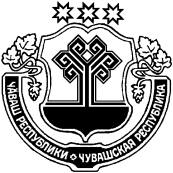 «О внесении изменений в решение Собраний депутатов Первостепановского сельского поселения Цивильского района Чувашской Республики от 18.12.2018г. №37-1 "О бюджете Первостепановского сельского поселения Цивильского района на 2019 год и на плановый период 2020 и 2021 годов»В соответствии со статьей 232 Бюджетного кодекса Российской Федерации, статьей 46 Положения о бюджетном процессе в Первостепановском сельском поселении Цивильского района Чувашской Республики Собрание депутатов Первостепановского сельского  поселения  Цивильского района Чувашской РеспубликиРЕШИЛО:         Статья 1. Внести в решение Собрания депутатов Первостепановского сельского поселения от 18 декабря 2018г. №37-1 "О бюджете Первостепановского сельского поселения Цивильского района на 2019 год и на плановый период 2020 и 2021 годов» (с изменениями, внесенными решениями Собрания депутатов Первостепановского сельского поселения от 24 мая 2019г. №41-1, от 14 июня 2019г. №42-4) (далее – решение) следующие изменения:приложение 4 к статье 6 решения изложить в новой редакции:приложения 6, 8 к статье 6 решения изложить в новой редакции:Настоящее решение вступает в силу после его официального опубликования (обнародования).       Председатель Собрания депутатов Первостепановского сельского поселения  Цивильского района	 	                                                        Н.П. Филимонов                                            	ЧĂВАШ РЕСПУБЛИКИÇĔРПУ РАЙОНĚ ЧУВАШСКАЯ РЕСПУБЛИКАЦИВИЛЬСКИЙ РАЙОНЯМАШ ЯЛ ПОСЕЛЕНИЙĚН ДЕПУТАТСЕН ПУХĂВĚ ЙЫШĂНУ2019 ç. сентябрĕн 04-мĕшĕ   44-1 № Ямаш ялěСОБРАНИЕ ДЕПУТАТОВПЕРВОСТЕПАНОВСКОГО СЕЛЬСКОГО  ПОСЕЛЕНИЯРЕШЕНИЕот 04 сентября 2019 г.   № 44-1село Первое СтепановоПриложение № 4 к решению Собрания депутатов Первостепановского сельского  к решению Собрания депутатов Первостепановского сельского поселения Цивильского района Чувашской Республики  от 18.12.2018г. поселения Цивильского района Чувашской Республики  от 18.12.2018г. №37-1 "О бюджете Первостепановского сельского поселения№37-1 "О бюджете Первостепановского сельского поселения Цивильского района на 2019 год и на плановый период 2020 и 2021 годов" Цивильского района на 2019 год и на плановый период 2020 и 2021 годов"ДоходыДоходыДоходыбюджета Первостепановского сельского поселения Цивильского района за 2019 годбюджета Первостепановского сельского поселения Цивильского района за 2019 годбюджета Первостепановского сельского поселения Цивильского района за 2019 год(в рублях)Код бюджетной классификации Российской ФедерацииНаименование доходовУвеличение, уменьшение (-)123100 00000 00 0000 000Доходы4 791,51113 00000 00 0000 000ДОХОДЫ ОТ ОКАЗАНИЯ ПЛАТНЫХ УСЛУГ И КОМПЕНСАЦИИ ЗАТРАТ ГОСУДАРСТВА4 791,51113 01995 10 0000 130Прочие доходы от оказания платных услуг (работ) получателями средств бюджетов сельских поселений4 791,51Всего:4 791,51Приложение №6Приложение №6Приложение №6Приложение №6к решению Собрания депутатов Первостепановского сельского поселения  к решению Собрания депутатов Первостепановского сельского поселения  к решению Собрания депутатов Первостепановского сельского поселения  к решению Собрания депутатов Первостепановского сельского поселения  Цивильского района Чувашской Республики от 18.12.2018г.№37-1 Цивильского района Чувашской Республики от 18.12.2018г.№37-1 Цивильского района Чувашской Республики от 18.12.2018г.№37-1 Цивильского района Чувашской Республики от 18.12.2018г.№37-1 "О бюджете Первостепановского сельского поселения Цивильского района "О бюджете Первостепановского сельского поселения Цивильского района "О бюджете Первостепановского сельского поселения Цивильского района "О бюджете Первостепановского сельского поселения Цивильского района на 2019 год и на плановый период 2020 и 20210 годов"на 2019 год и на плановый период 2020 и 20210 годов"на 2019 год и на плановый период 2020 и 20210 годов"на 2019 год и на плановый период 2020 и 20210 годов"Распределение Распределение Распределение Распределение бюджетных ассигнований по разделам, подразделам, целевым статьямбюджетных ассигнований по разделам, подразделам, целевым статьямбюджетных ассигнований по разделам, подразделам, целевым статьямбюджетных ассигнований по разделам, подразделам, целевым статьям(муниципальным программам и непрограммным направлениям деятельности) и (муниципальным программам и непрограммным направлениям деятельности) и (муниципальным программам и непрограммным направлениям деятельности) и (муниципальным программам и непрограммным направлениям деятельности) и группам (группам и подгруппам) видов расходов классификации расходов бюджетагруппам (группам и подгруппам) видов расходов классификации расходов бюджетагруппам (группам и подгруппам) видов расходов классификации расходов бюджетагруппам (группам и подгруппам) видов расходов классификации расходов бюджета  Первостепановского сельского поселения Цивильского района Чувашской Республики на 2019 год  Первостепановского сельского поселения Цивильского района Чувашской Республики на 2019 год  Первостепановского сельского поселения Цивильского района Чувашской Республики на 2019 год  Первостепановского сельского поселения Цивильского района Чувашской Республики на 2019 год(рублей)ПоказателиРЗ ПРУвеличение, уменьшение (-)ПоказателиРЗ ПРВсегоПоказателиРЗ ПРВсего1234Общегосударственные вопросы010,00Обеспечение проведения выборов и референдумов01070,00Жилищно-коммунальное хозяйство054 791,51Коммунальное хозяйство05024 791,51Культура, кинематография080,00Культура08010,00Итого4 791,51Приложение № 8Приложение № 8Приложение № 8к решению Собрания депутатов Первостепановского сельского к решению Собрания депутатов Первостепановского сельского к решению Собрания депутатов Первостепановского сельского к решению Собрания депутатов Первостепановского сельского к решению Собрания депутатов Первостепановского сельского к решению Собрания депутатов Первостепановского сельского поселения Цивильского района  от 18.12.2018г. №37-1поселения Цивильского района  от 18.12.2018г. №37-1поселения Цивильского района  от 18.12.2018г. №37-1поселения Цивильского района  от 18.12.2018г. №37-1поселения Цивильского района  от 18.12.2018г. №37-1поселения Цивильского района  от 18.12.2018г. №37-1поселения Цивильского района  от 18.12.2018г. №37-1 "О бюджете Первостепановского сельского поселения Цивильского "О бюджете Первостепановского сельского поселения Цивильского "О бюджете Первостепановского сельского поселения Цивильского "О бюджете Первостепановского сельского поселения Цивильского "О бюджете Первостепановского сельского поселения Цивильского "О бюджете Первостепановского сельского поселения Цивильского  района на 2019 год и на плановый период 2020 и 2021 годов"  района на 2019 год и на плановый период 2020 и 2021 годов"  района на 2019 год и на плановый период 2020 и 2021 годов"  района на 2019 год и на плановый период 2020 и 2021 годов"  района на 2019 год и на плановый период 2020 и 2021 годов"  района на 2019 год и на плановый период 2020 и 2021 годов"Распределение Распределение Распределение Распределение Распределение Распределение Распределение бюджетных ассигнований по целевым статьям (муниципальным программам и непрограммным направлениямбюджетных ассигнований по целевым статьям (муниципальным программам и непрограммным направлениямбюджетных ассигнований по целевым статьям (муниципальным программам и непрограммным направлениямбюджетных ассигнований по целевым статьям (муниципальным программам и непрограммным направлениямбюджетных ассигнований по целевым статьям (муниципальным программам и непрограммным направлениямбюджетных ассигнований по целевым статьям (муниципальным программам и непрограммным направлениямбюджетных ассигнований по целевым статьям (муниципальным программам и непрограммным направлениям деятельности), группам (группам и подгруппам) видов расходов, разделам, подразделам классификации расходов деятельности), группам (группам и подгруппам) видов расходов, разделам, подразделам классификации расходов деятельности), группам (группам и подгруппам) видов расходов, разделам, подразделам классификации расходов деятельности), группам (группам и подгруппам) видов расходов, разделам, подразделам классификации расходов деятельности), группам (группам и подгруппам) видов расходов, разделам, подразделам классификации расходов деятельности), группам (группам и подгруппам) видов расходов, разделам, подразделам классификации расходов деятельности), группам (группам и подгруппам) видов расходов, разделам, подразделам классификации расходовбюджета Первостепановского сельского поселения Цивильского района  Чувашской Республики на 2019 годбюджета Первостепановского сельского поселения Цивильского района  Чувашской Республики на 2019 годбюджета Первостепановского сельского поселения Цивильского района  Чувашской Республики на 2019 годбюджета Первостепановского сельского поселения Цивильского района  Чувашской Республики на 2019 годбюджета Первостепановского сельского поселения Цивильского района  Чувашской Республики на 2019 годбюджета Первостепановского сельского поселения Цивильского района  Чувашской Республики на 2019 годбюджета Первостепановского сельского поселения Цивильского района  Чувашской Республики на 2019 год(рублей)ПоказателиМинРзПРЦСРВРУвеличение, уменьшение (-)ПоказателиМинРзПРЦСРВРВсегоПоказателиМинРзПРЦСРВРВсего1234567Администрация Первостепановского сельского поселения9934 791,51Общегосударственные вопросы993010,00Обеспечение проведения выборов и референдумов99301070,00Муниципальная программа "Развитие потенциала муниципального управления" 9930107Ч5000000000,00Обеспечение реализации государственной программы Чувашской Республики "Развитие потенциала государственного управления" на 2012 - 2020 годы9930107Ч5Э00000000,00Основное мероприятие "Общепрограммные расходы"9930107Ч5Э01000000,00Организация и проведение выборов в законодательные (представительные) органы муниципального образования9930107Ч5Э01737900,00Прочая закупка товаров, работ и услуг для государственных нужд9930107Ч5Э0173790244-15 000,00Специальные расходы9930107Ч5Э017379088015 000,00Жилищно-коммунальное хозяйство993054 791,51Коммунальное хозяйство99305024 791,51Муниципальная программа "Модернизация и развитие сферы жилищно-коммунального хозяйства"9930502А1000000004 791,51Подпрограмма "Обеспечение населения Чувашской Республики качественной питьевой водой" муниципальной программы "Модернизация и развитие сферы жилищно-коммунального хозяйства"9930502А1300000004 791,51Основное мероприятие "Развитие систем водоснабжения муниципальных образований"9930502А1301000004 791,51Эксплуатация, техническое содержание и обслуживание сетей водопровода9930502А1301748704 791,51Исполнение судебных актов Российской Федерации и мировых соглашений по возмещению вреда, причиненного в результате незаконных действий (бездействия) органов государственной власти (государственных органов) либо должностных лиц этих органов, а также в результате деятельности казенных учреждений9930502А1301748708314 791,51Культура, кинематография993080,00Культура99308010,00Муниципальная программа "Развитие культуры и туризма" 9930801Ц4000000000,00Подпрограмма "Развитие культуры в Чувашской Республике" муниципальной программы "Развитие культуры и туризма" 9930801Ц4100000000,00Основное мероприятие "Сохранение и развитие народного творчества"9930801Ц410700000-780,00Обеспечение деятельности учреждений в сфере культурно-досугового обслуживания населения9930801Ц410740390-780,00Уплата налога на имущество организаций и земельного налога9930801Ц410740390851-780,00Основное мероприятие "Проведение мероприятий в сфере культуры и искусства, архивного дела"9930801Ц411000000780,00Организация и проведение фестивалей, конкурсов, торжественных вечеров, концертов и иных зрелищных мероприятий9930801Ц411071060780,00Прочая закупка товаров, работ и услуг для государственных нужд9930801Ц411071060244780,00Итого4 791,51